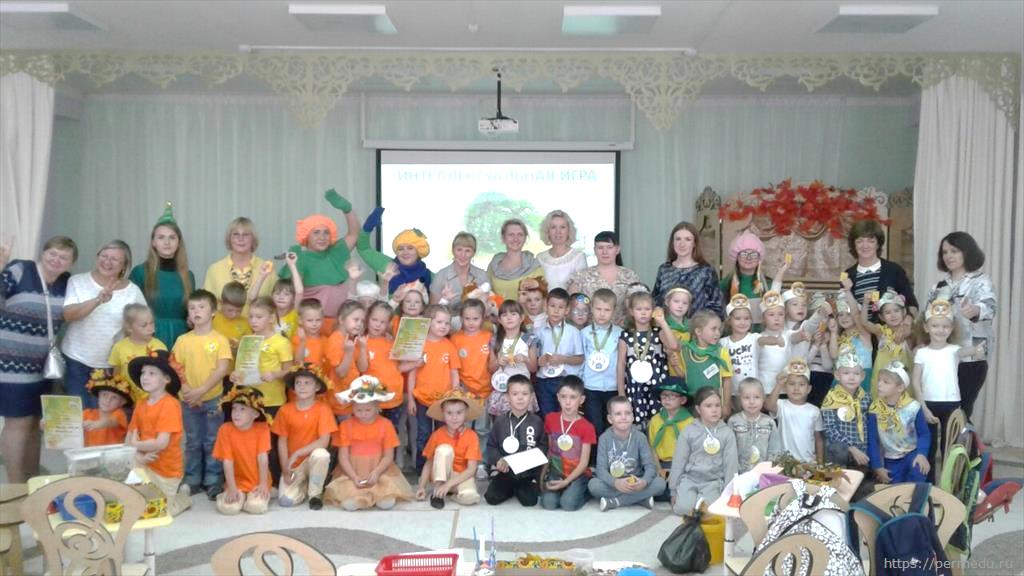 «Юные Эколята» в «ЭКОСАДе»25 сентября 2018г. на базе дошкольного учреждения «ЭКОСАД» г. Перми  была организована интеллектуально-развлекательная игра «Юные Эколята», для детей 6-7 лет.В игре приняли участие 9 детских садов Свердловского района г. Перми. Игра проходила в форме «Брейн-ринг», состояла из  трех раундов: «Блиц-опрос», «Умники и умницы», «Мастерилка».Во время игры дошкольники продемонстрировали свои интеллектуальные способности в области познавательного развития, экологических знаний, приобрели опыт командной игры. Раскрыли свои творческие  таланты в музыкальных номерах, в изготовлении макетов осеннего леса с использованием бросового и природного материала.Игра прошла увлекательно и интересно!Поздравляем победителей!1 место - команда «Юннаты» - ДОУ №364;2 место - команда «Туристы» - ДОУ №96;3 место - команда «Лесовики» - ДОУ № 369.